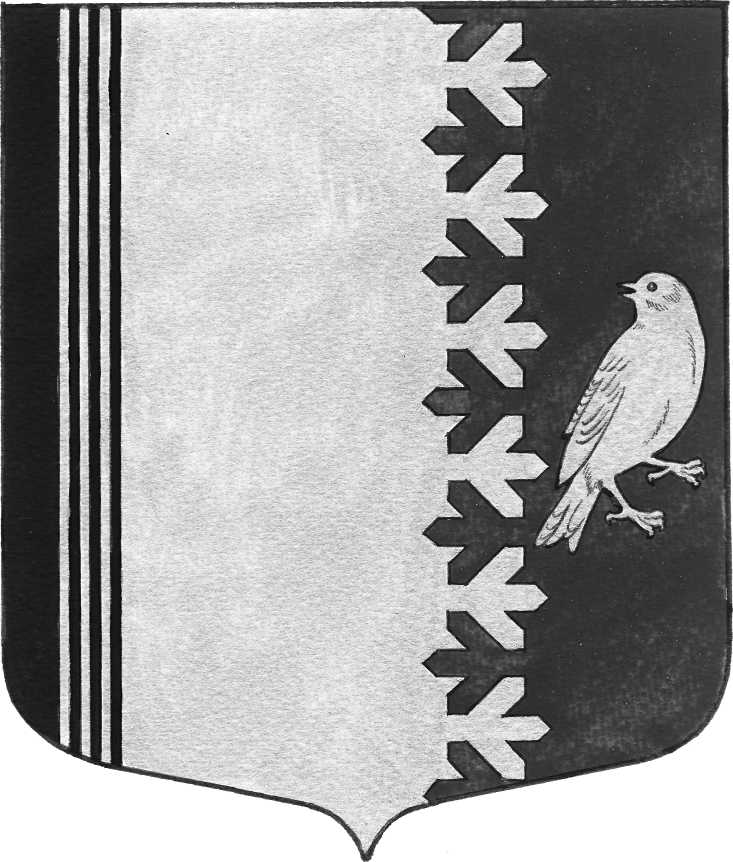 СОВЕТ ДЕПУТАТОВ   МУНИЦИПАЛЬНОГО  ОБРАЗОВАНИЯШУМСКОЕ  СЕЛЬСКОЕ ПОСЕЛЕНИЕКИРОВСКОГО МУНИЦИПАЛЬНОГО  РАЙОНАЛЕНИНГРАДСКОЙ  ОБЛАСТИРЕШЕНИЕот   27 января  2015 года    №  5О ежегодном отчете главы муниципального образованияВ соответствии с п.5.1. ст.36 закона РФ от 06.10.2003 № 131-ФЗ «Об общих принципах организации местного самоуправления в Российской Федерации», заслушав ежегодный отчет главы муниципального образования Шумское сельское поселение Кировского муниципального района Ленинградской области, исполняющего полномочия главы администрации муниципального образования Шумское сельское поселение Кировского муниципального района Ленинградской области о результатах его деятельности и деятельности совета депутатов в 2014 году, р е ш и л и :Признать деятельность главы муниципального образования Шумское сельское поселение Кировского муниципального района Ленинградской области, исполняющего полномочия главы администрации муниципального образования Шумское сельское поселение Кировского муниципального района Ленинградской области в 2014 году удовлетворительной. Опубликовать данное решение вместе с отчетом главы муниципального образования Шумское сельское поселение Кировского муниципального района Ленинградской области, исполняющего полномочия главы администрации муниципального образования Шумское сельское поселение Кировского муниципального района Ленинградской области в газете «Вестник МО Шумское сельское поселение» и на официальном сайте администрации муниципального образования Шумское сельское поселении.Глава муниципального образования                		          Ю.С.ИбрагимовРазослано: дело, прокуратура г. Кировска, Вестник МО Шумское сельское поселение